Новогодний праздник в младшей группе «Улыбка».Новый год - чудесный праздник,
С нетерпеньем его ждут.
Не успеешь оглянуться,
А веселье тут как тут!                                                                                                                                     27 декабря  в нашем детском саду прошёл самый первый  новогодний  утренник в младшей групп «Улыбка».  Малыши  пришли нарядные, превратившись в весёлых зайчиков, красивых снежинок. Все закружились в новогоднем хороводе. Малыши веселились у нарядной ёлочки с добрым Снеговиком, красавицей Снегурочкой, шустрым Зайчонком, косолапым Мишкой. Они водили  хороводы «Малыши -карандаши», «Раз, два хлоп», играли в снежки, подуй на снеговика, игра с мишкой. Малыши  со снегурочкой поиграли в волшебную  игру «Ёлочка свети!». Помогли Снегурочке зажечь огоньки на новогодней, праздничной елочке. Она засияла разноцветными огнями. Со  Снегурочкой  Девочки - Снежинки в красивых платьицах закружились в лёгком танце  у новогодней ёлки. Вместе с зайчиком наши маленькие зайчата отплясывали  весёлый танец. Снеговик и Снегурочка   в конце праздника всем подарили подарки. Утренник прошёл в теплой сказочной атмосфере.                                                                                                                                   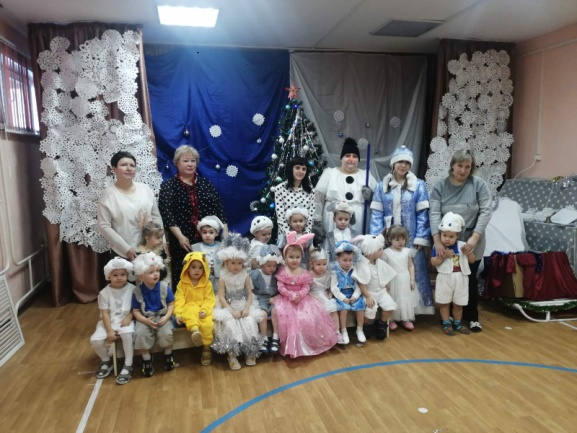 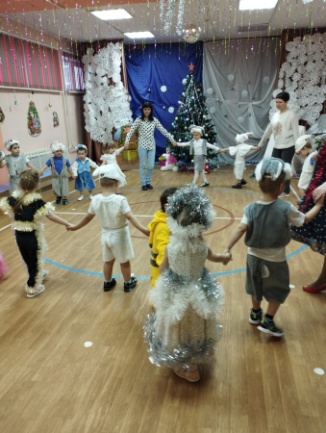 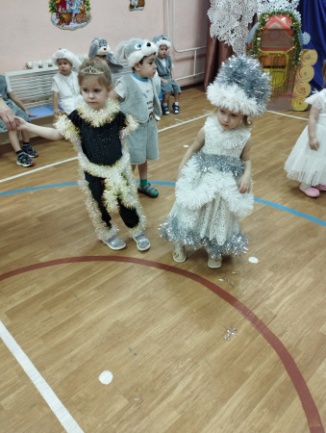 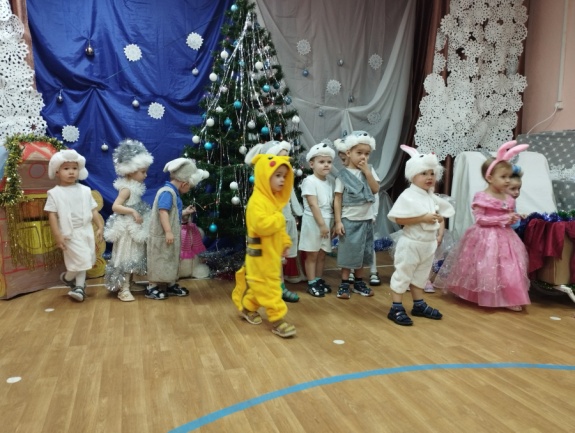 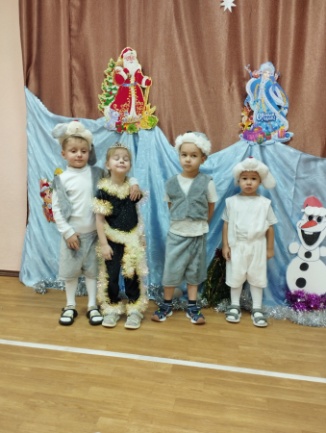 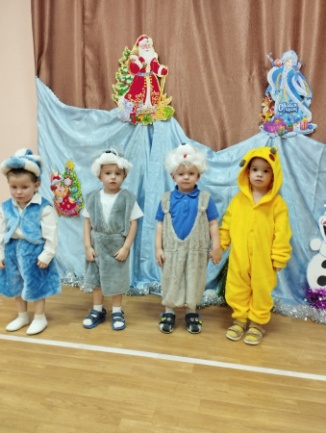 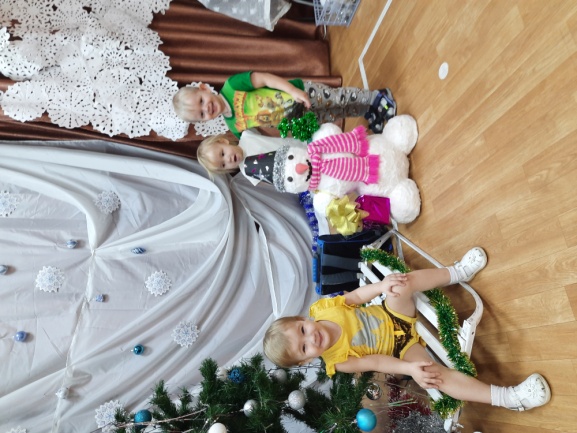 Также 11детей участвовали в «Новогоднем марафоне»с поделками   сделанные своими руками вместе с  родителями. Получили сертификаты от директора МБУК «МБС» Емельяновского района  Тюриной Н.М. ,заведующей Модельной библиотекой п. Памяти 13 борцов Гагариновой Н.П. Воспитатель Мельникова И.В. получила диплом за участие в «Новогоднем марафоне».                                                                                                                                                         Спасибо за внимание с уважением Мельникова И.В.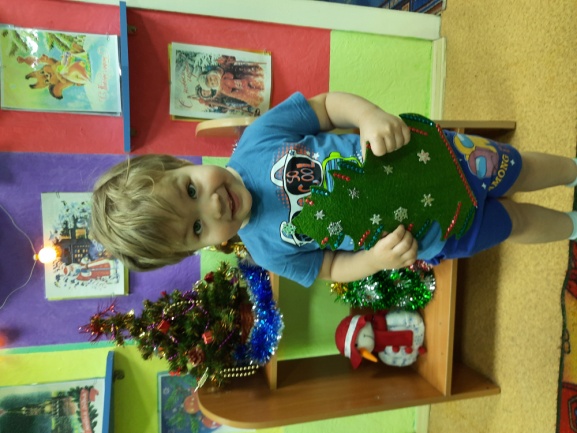 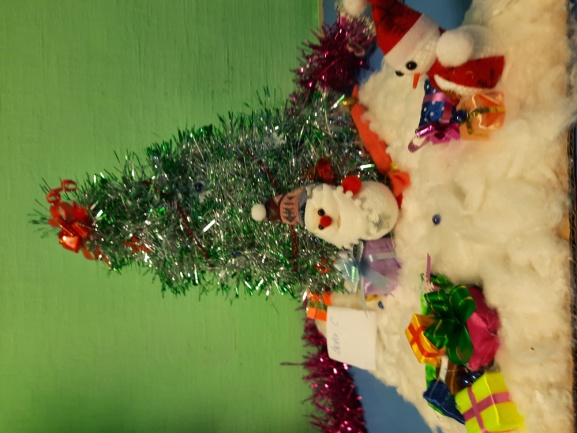 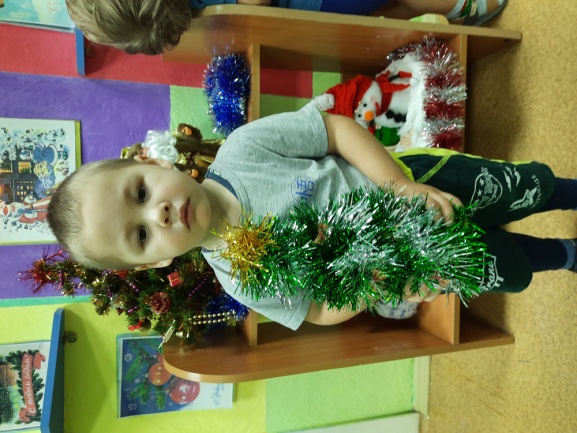 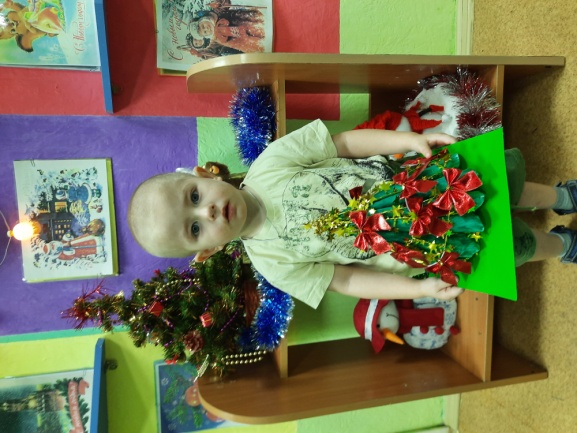 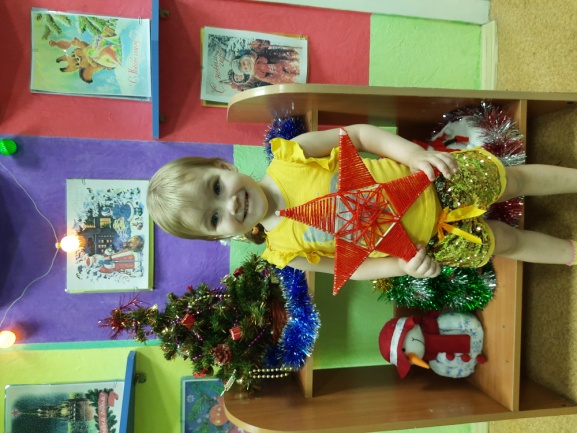 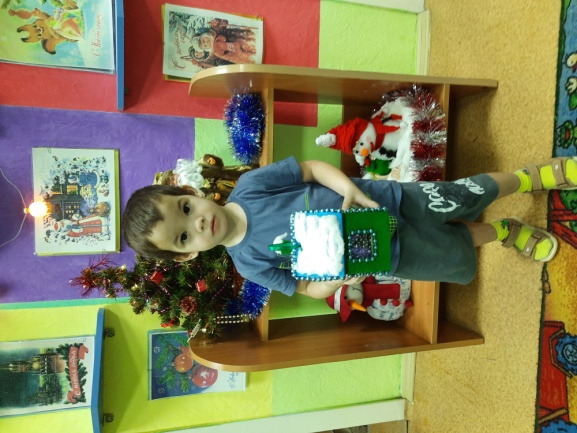 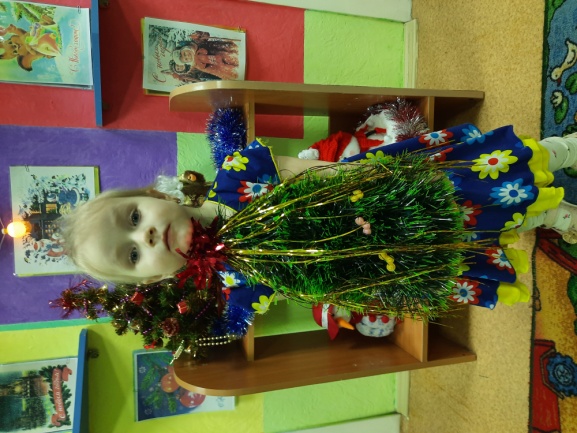 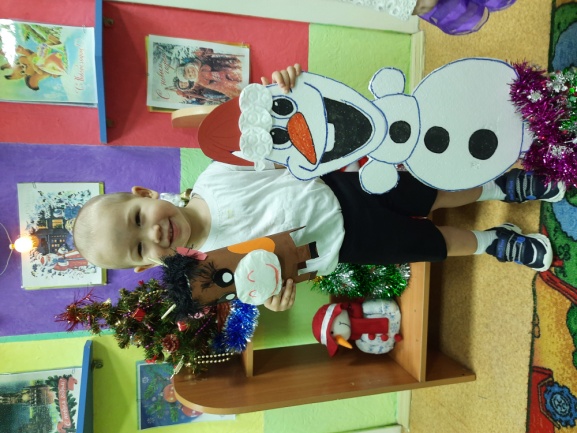 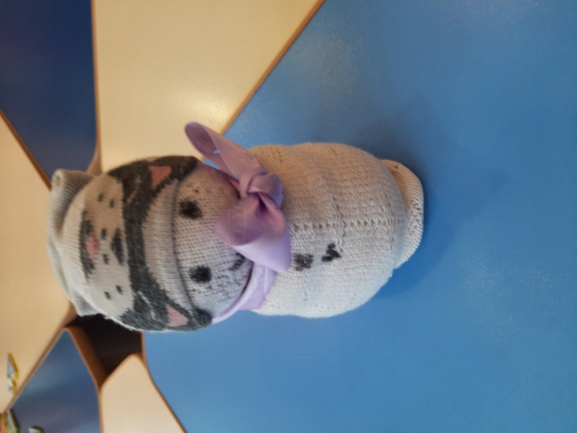 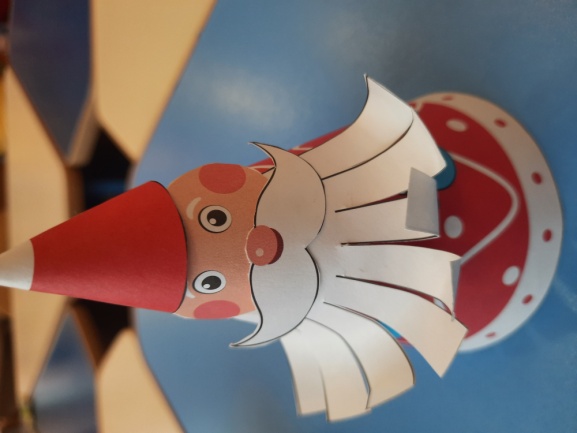 